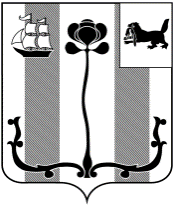 Российская ФедерацияИркутская область ДУМА ШЕЛЕХОВСКОГО МУНИЦИПАЛЬНОГО РАЙОНАР Е Ш Е Н И ЕО внесении изменений в Регламент Думы Шелеховского муниципального районаВ соответствии со статьей 35 Федерального закона от 06.10.2003 № 131-ФЗ «Об общих принципах организации местного самоуправления в Российской Федерации», руководствуясь ст. ст. 19, 24, 25 Устава Шелеховского района,Д У М А  Р Е Ш И Л А:1. Внести в Регламент Думы Шелеховского муниципального района, утвержденный решением Думы Шелеховского муниципального района от 20.07.2005 № 39-рд «О Регламенте Думы Шелеховского муниципального района», следующие изменения:1) в статье 10:а) пункты 1.19, 1.20 части 1 признать утратившими силу;          б) в части 2 слова «доклады об итогах ее деятельности за полугодие и» исключить;2) в части 4 статьи 14 предложение первое исключить;3) дополнить статьей 20(1) следующего содержания:«Статья 20(1). Информирование о депутатской деятельности          1. Депутат Думы в целях создания условий для получения избирателями полной и достоверной информации о своей деятельности, повышения уровня доверия избирателей к депутату, обеспечения открытости и публичности своей депутатской деятельности отчитывается перед избирателями о своей деятельности в сроки, установленные частью 4 статьи 20 настоящего Регламента.           2. Отчет должен содержать следующую информацию о деятельности депутата Думы:          1) об участии в заседаниях Думы района;          2) об участии в подготовке вопросов для рассмотрения на заседаниях Думы района;          3) об участии в работе постоянных комиссий, рабочих групп и иных органов Думы района;          4) о количестве реализованных правотворческих инициатив;          5) о депутатских обращениях, депутатских запросах и мерах, принятых по ним;          6) о проведенных личных приемах избирателей;          7) о количестве поступивших и рассмотренных обращений избирателей, результатах их рассмотрения;          8) о взаимодействии с организациями независимо от их организационно-правовой формы, общественными объединениями, находящимися на территории его избирательного округа, органами государственной власти, органами местного самоуправления;          9) об иных формах депутатской деятельности.          3. Депутатам Думы предоставляется возможность информирования населения о своей деятельности, в рамках компетенции, ежемесячно.           Указанная информация не должна носить агитационный характер, не может содержать личностные оценки.          Размер публикации не должен превышать 1/20 газетной полосы (46 кв. см).          4. Отчет о деятельности депутата и информация о депутатской деятельности предоставляются депутатами в отдел по работе с представительными органами Администрации Шелеховского муниципального района для дальнейшего направления в редакцию газеты «Шелеховский вестник» в установленном порядке.»;4)  пункт 4 части 1(1) статьи 43 изложить в следующей редакции:«4) о деятельности Мэра Шелеховского муниципального района и деятельности Администрации Шелеховского муниципального района;».2. Настоящее решение вступает в силу с даты подписания.Председатель Думы Шелеховского муниципального района                   			                             Ф.С. Саломатов           Принято на 6 заседании ДумыОт 06.07.2023 № 25-рд              «06» июля 2023 года